Au cœur du troisième arrondissement de la capitale, un ancien marché couvert, devenu le temple de la fripe, abrite un espace polyvalent dédié à la culture, au sport et à l’événementiel. La Ville de Paris a confié le projet de restauration et de transformation de cette grande halle métallique de la fin du XIXe siècle à Studio Milou Architecture.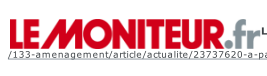 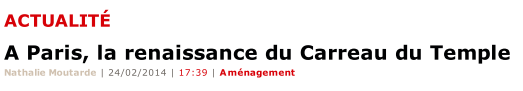 Extrait du Moniteur avril 2014.… lire la suite